                                            Утверждено                                                                                                                                                                                                                                 Постановлением № 1 Бюро                                                                                    Центрального   Совета                                                                                                                                                 Всероссийской организации                                                                                                                                              ветеранов от 19 января 2022 г.     ПОЛОЖЕНИЕо порядке проведения Всероссийского смотра региональных организаций ветеранов на лучшую постановку работы с допризывной молодёжью «Готов к защите Родины!». Общие положенияВсероссийский смотр региональных организаций ветеранов на лучшую постановку работы с допризывной молодёжью «Готов к защите Родины!» (далее Смотр) организован и проводится в целях усиления внимания к   патриотическому   воспитанию молодёжи. Смотр посвящён 30-летию Всероссийского дня призывника и 95-летию образования ДОСААФ России.  Смотр направлен на укрепление авторитета Вооружённых Сил Российской Федерации, повышение престижа военной службы, на сохранение и приумножение патриотических традиций.Организатором Смотра является Всероссийская общественная организация ветеранов (пенсионеров) войны, труда, Вооруженных Сил и правоохранительных органов (далее Всероссийская организация ветеранов) совместно с Общероссийской общественно-государственной организацией «Добровольное общество содействия армии, авиации и флоту России» (далее ДОСААФ России). Смотр проводится при взаимодействии с региональными организациями ветеранов, региональными отделениями ДОСААФ России, военными комиссариатами субъектов Российской Федерации, с органами просвещения и общеобразовательными учреждениями РФ.Настоящее положение определяет общий порядок организации и  проведения Смотра.Цели и задачи СмотраЦели Смотра 1. Совершенствование в ветеранских организациях системы военно-патриотического воспитания допризывной молодёжи.2. Оказание влияния в молодёжной среде на повышение престижа службы юношей в рядах Вооружённых Сил РФ.3. Укрепление связей между поколениями.Задачи Смотра 1. Усиление роли ветеранских организаций по формированию у молодёжи понимания воинского и гражданского долга перед своей страной. Использование памятных дат из истории Отечества при проведении совместных с учащимися мероприятий патриотической направленности.2. Участие ветеранских организаций в деятельности по подготовке юношей к военной службе в рядах Вооружённых Сил РФ и правоохранительных органах, к поступлению в военно-учебные заведения Министерства обороны и иных ведомств.3. Развитие взаимодействия ветеранских организаций с региональными   отделениями ДОСААФ, военными комиссариатами, общеобразовательными учреждениями, призывными комиссиями, территориальными органами исполнительной власти в целях объединения усилий в работе с допризывной молодёжью.4. Распространение опыта работы региональных организаций ветеранов, направленного на сохранение в стране славных воинских и боевых традиций. 5. Совершенствование деятельности ветеранских организаций, направленной на информирование молодёжи о достижениях Российских Вооружённых Сил, обеспечении национальной безопасности. 6. Пропаганда и популяризация физической культуры как одного из важнейших социальных направлений в работе с молодёжью.3. Условия проведения Смотра3.1. Участники Смотра: региональные организации ветеранов Всероссийской организации ветеранов.3.2. Подготовка СмотраПодготовку и проведение Смотра осуществляет организационный комитет (далее – Оргкомитет), который является исполнительным органом.Оргкомитет организует работу Смотра, делопроизводство и хранение документов, обеспечивает деятельность Жюри, проводит мероприятия по подведению итогов, награждению победителей. Возглавляет Оргкомитет Председатель Всероссийской организации ветеранов Епифанов Владимир Александрович.  Состав Оргкомитета и Жюри утверждается распоряжением Всероссийской организации ветеранов. 3.3. Порядок  проведения СмотраРегиональные организации ветеранов представляют Заявку во Всероссийскую организацию ветеранов для участия в Смотре.    Заявка включает следующие разделы, которые заполняются кратко, конкретно:               3.3.1.Примеры проведения (участия) организации ветеранов в патриотических мероприятиях, направленных на  формирование у молодёжи  воинского и гражданского долга перед своей страной с  использованием знаменательных,  памятных дат  из истории Отечества.       3.3.2.Формы, методы, используемые организацией ветеранов по участию в деятельности, направленной на подготовку юношей к военной службе в рядах Вооружённых Сил РФ, правоохранительных органов и к поступлению в военно-учебные заведения Министерства обороны и иных ведомств. Динамика роста числа призывников и поступивших.         3.3.3.Успешные практики, используемые организацией ветеранов при взаимодействии с региональными  отделениями ДОСААФ, военными комиссариатами,   общеобразовательными учреждениями, призывными комиссиями в целях объединения усилий в работе с допризывной молодёжью.        3.3.4.Примеры положительного опыта работы организации ветеранов с допризывной молодёжью, направленной на сохранение в стране славных воинских традиций. Возможность его распространения.        3.3.5.Просветительская деятельность (лекторские группы) организации ветеранов, направленная  на информирование молодёжи  о достижениях Российских Вооружённых Сил, обеспечению национальной безопасности        3.3.6.Участие организации ветеранов в районных (региональных, федеральных) и др. конкурсах, смотрах на лучшую организацию работы с допризывной молодёжью.       3.3.7.Примеры популяризации физической культуры как одного из важных социальных направлений в работе с допризывной молодёжью (комплексы ГТО и др.).        Наличие наград, грамот, дипломов, благодарственных писем и др. по теме Смотра. Копии наградных документов и др. представляются в Приложении к Заявке.        В Заявке ветеранской организацией может быть приведена краткая информация за любой период её деятельности.         Если при заполнении Заявки информация по какому-то из разделов п.п.3.3. организацией ветеранов не представляется, то в соответствующем  разделе - ставится слово «нет».Представленные Заявки оценивает Жюри Смотра Всероссийской организации ветеранов с использованием критериев оценки. Жюри подводит  итоги  путём  экспертной оценки Заявок. Критерии оценки жюри. Каждый критерий оценивается от 0 до 5 баллов.        * использование передовых практик проведения мероприятий, направленных на формирование у молодёжи воинского и гражданского долга перед своей страной с использованием знаменательных, памятных дат из истории Отечества;      *  динамика роста в регионе числа призванных к военной службе в рядах Вооружённых Сил РФ, правоохранительных органах и количества поступивших в военно-учебные заведения Министерства обороны и иных ведомств;       *  эффективность используемых методов при взаимодействии с региональными отделениями ДОСААФ, военными комиссариатами,   общеобразовательными учреждениями, призывными комиссиями в целях объединения усилий в работе с допризывной молодёжью;       *  наличие возможности распространения положительного опыта работы с допризывной молодёжью, направленного на сохранение в стране славных воинских традиций;       * актуальность просветительской деятельности, направленной на информирование молодёжи о достижениях Российских Вооружённых Сил, обеспечения национальной безопасности;         * участие в популяризации физической культуры как одного из важных социальных направлений в работе с допризывной молодёжью;       * наличие наград, грамот, дипломов, благодарственных писем и др. по теме Смотра.Предложения Жюри по результатам Смотра представляются на рассмотрение  и утверждение Бюро Центрального  Совета  Всероссийской организации ветеранов.   4.Требования к оформлению Заявки:         1.В заявке указывается: название Смотра; полное наименование региональной организации ветеранов; Ф.И.О председателя организации ветеранов; дата подачи Заявки.         2.Заявка заверяется подписью Председателя организации ветеранов и печатью организации. Заявка представляется вместе с сопроводительным письмом организации ветеранов.        3.Форма представления Заявки. Заявка представляется в электронном виде в адрес Всероссийской организации ветеранов, объёмом не более 5 страниц (без учёта количества листов Приложения), формата А 4, 14 шрифта Times New Roman, с интервалом 1,15.  5. Сроки проведения СмотраОбщие сроки проведения Смотра: 19 января – 15 ноября 2022г.        - разработка, согласование Положения о проведении Смотра, утверждение Положения на Бюро Центрального Совета Всероссийской организации ветеранов, доведение Положения до участников Смотра - 10 февраля 2022 года;        - срок представления Заявки региональными организациями ветеранов на рассмотрение жюри Смотра Всероссийской организации ветеранов - до 01 июля 2022г.;         - рассмотрение Жюри и Оргкомитетом Заявок, представленных на Смотр, подведение итогов проведения Смотра, рассмотрение Бюро Центрального Совета Всероссийской организации ветеранов предложений Жюри и утверждение Постановления о награждении победителей Смотра  –  до 30 сентября 2022г.;        - рассылка в региональные организации ветеранов Постановления Бюро Всероссийской организации ветеранов и наградного материала – до 17 октября 2022г.;     - проведение торжественного мероприятия по итогам Смотра «Готов к защите Родины!» - 15 ноября 2022г.6. Награждение победителей СмотраПо результатам Смотра проводится награждение региональных организаций ветеранов его организаторами - Всероссийской организацией ветеранов, ДОСААФ России:занявших 1-е, 2-е и 3-е места – дипломами Победителей Смотра;  получивших специальную оценку Жюри - дипломами Лауреатов. 7. Юридические правила участия в СмотреМатериалы, представленные на Смотр, не возвращаются.8. КонтактыВсероссийская общественная организация ветеранов (пенсионеров) войны, труда, Вооружённых Сил и правоохранительных органовАдрес: 119002, Денежный пер., д.12; тел.: 8(499)241-34-01 e-mail: sovet.veteranov@bk.ru      Координатор Смотра: Волкова Галина Борисовнател.: 8(499)241-26-23; 8-926-226-02-93Координатор Смотра в Курганской области- Черкащенко Ю.А.
тел:8912-831-41-38
эл.адрес: veteran45-oblsovet@rambler.ru

                                                                                        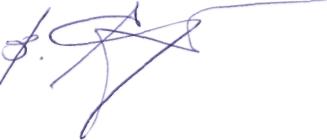 Председатель Всероссийской организации ветерановВ.А. Епифанов